מחירון סיכות דש עם הדפסהמידת סיכות - 3.20 ס"מ / 5.70 ס"מעלות משלוח 40 ₪ או איסוף עצמי מחולוןהמחירים כוללים מע"מיש הנחה לכמויות גדולות יותר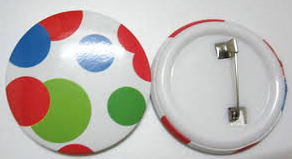 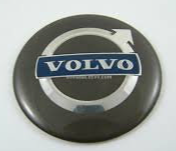 הנדון: הזמנת עבודהנא לשלוח קובץ להדפסה במייל udi.allzol@gmail.comתנאי תשלום: כרטיס אשראי / טלפונישם בעל כרטיס האשראי: ___________________________   מס ת"ז _______________				פרטי ומשפחה 			מספר הכרטיס:  _____________________ תוקף: ____/_____cvv : ___________אולזול מוצרי פרסום בע"מ– טלפון 054-7117264הבנאי 21 חולוןudi.allzol@gmail.comwww.allzol.co.ilכמות סיכות דשמחיר יחידה כולל הדפסה 19 - 10 13 ₪ 29 - 20 8 ₪ 39 - 307 ₪ 49 - 406 ₪ 99 - 505.50 ₪ 199 - 1005₪ 299 - 2004.50 ₪ 399 - 3004 ₪ 400-4993.50 ₪ 5003.20 ₪ שםטלפוןשם לחשבונית - על שם מי להוציא חשבונית כמות סיכות דשמידת סיכות - 3.20 ס"מ / 5.70 ס"מ תאריך האירועכתובת למשלוח  ( תוספת 40 ₪  )או איסוף עצמי ( חינם )–הבנאי 21 חולון